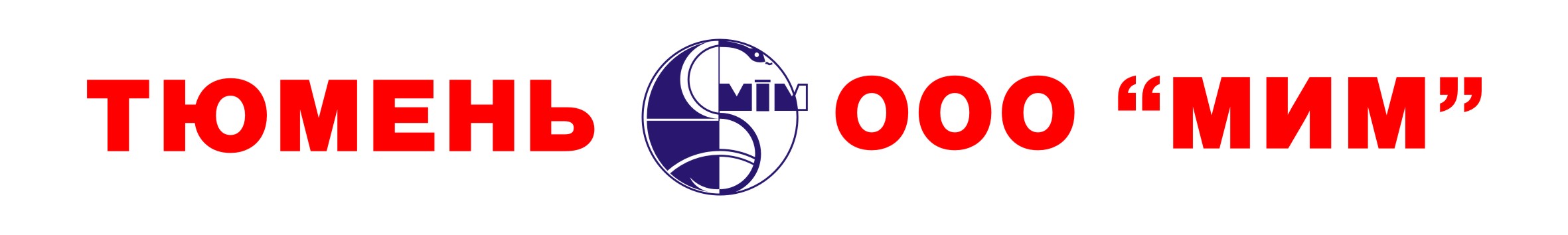 Наконечник медицинский для аспирации и ирригациипо ТВНЛ.943134.026 ТУРегистрационное удостоверение № РЗН 2019/8154Описание№ п/пНаименование товараХарактеристика товара1Наконечник медицинский для аспирации и ирригации, вариант исполнения Я1Наконечник аспирационный типа Янкауэр предназначен для проведения интраоперационной аспирации. Наконечник состоит из рукоятки и прозрачной трубки наконечника. Рукоятка из ABS длиной 100 мм имеет заглубленную площадку для удобной фиксации пальца хирурга, снабжена вакуум-контролем (овальное отверстие), имеет в основании ребристый коннектор для соединения с соединительной трубкой. Форма рукоятки эргономичная, обеспечивает надежный захват и предотвращение скольжения. Жёсткая прозрачная трубка наконечника изогнута, что обеспечивает удобство в работе, наружный диаметр трубки 6,5мм, край трубки округлый, атравматичный, вблизи края имеется 4 вспомогательных отверстия с гладкими краями для предотвращения присасывания к раневой поверхности. Индивидуальная потребительская упаковка – специальный рукав из плёнки и газопроницаемой бумаги. Изделие стерильно, нетоксично. Срок годности 5 лет.2Наконечник медицинский для аспирации и ирригации, вариант исполнения Я2Набор для интраоперационной аспирации, состоящий из аспирационного наконечника типа Янкауэр и соединительной трубки из медицинского поливинилхлорида (ПВХ):- Наконечник аспирационный типа Янкауэр состоит из рукоятки и прозрачной трубки наконечника. Рукоятка из ABS длиной 100 мм имеет заглубленную площадку для удобной фиксации пальца хирурга, снабжена вакуум-контролем (овальное отверстие), имеет в основании ребристый коннектор для соединения с соединительной трубкой. Форма рукоятки эргономичная, обеспечивает надежный захват и предотвращение скольжения. Жёсткая прозрачная трубка наконечника изогнута, что обеспечивает удобство в работе, наружный диаметр трубки 6,5мм, край трубки округлый, атравматичный, вблизи края имеется 4 вспомогательных отверстия с гладкими краями для предотвращения присасывания к раневой поверхности. - Трубка соединительная длиной 3,5 м (также может быть 2,5м или 4,5 м по желанию заказчика) изготовлена из прозрачного медицинского поливинилхлорида с мягкими коннекторами на обоих концах. Трубка имеет по всей длине наружную рифлёную поверхность для исключения перегибания.  Внутренний диаметр трубки 6мм (также может быть 7мм или 8мм по желанию заказчика). Трубка плотно соединяется с наконечником Янкауэр через коннектор. Универсальная конструкция коннекторов позволяет соединять трубку с любыми типами устройств вакуум-аспирации.Индивидуальная потребительская упаковка – специальный рукав из плёнки и газопроницаемой бумаги. Изделие стерильно, нетоксично. Срок годности 5 лет.